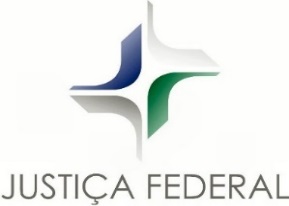 ENCAMINHAR PARA PE-BENEFICIOSEXMO.(A) SR.(A) JUIZ(A) FEDERAL DIRETOR(A) DO FORO DA SEÇÃO JUDICIÁRIA DE PERNAMBUCOREQUERIMENTO DE AUXILIO PRÉ-ESCOLAR     1. IdentificaçãoNome								 Matrícula:Cargo:Lotação:                        Telefone                      Celular  E-mail:Situação: [  ] Servidor Aposentado    [  ] Servidor Ativo    [  ] Magistrado      [  ] Requisitado ou Cedido  [  ] Cargo ComissionadoO(A) REQUERENTE ACIMA IDENTIFICADO(A) vem, respeitosamente, requerer a V. Exª a concessão do auxílio pré – escolar, com base no art. 80 da Resolução n.º 4, de 14 de março de 2008 – CJF, para o(s) dependente(s) discriminado(s) abaixo. Declaro que preencho os requisitos do art. 79 da Resolução nº 4/2008 do Conselho da Justiça Federal.2. Relação de DependentesNome dos dependentes           Data Nascimento          Parentesco3. Dos documentos necessáriosTitular: I. Certidão de nascimento do dependente;II. Certidão de casamento do beneficiário ou escritura declaratória – companheiro (a) – e declaração de dependência econômica de próprio punho para o caso de enteado(a);III. Termo de guarda ou tutela;IV. Laudo médico – Portador de necessidade especial com mais de seis anos de idade;V. Declaração fornecida pelo órgão de origem que não usufruem benefício semelhante para servidor requisitado ou cedido.INFORMO, ainda, que estou ciente de que a inexatidão das informações prestadas, acarretará a exclusão automática e a devolução dos valores recebidos, podendo ser aplicadas penalidades determinadas pela legislação em vigor.Nestes Termos,Pede deferimento.